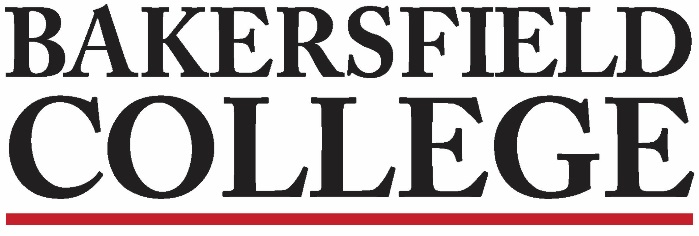 Accreditation and Institutional Quality (AIQ) CommitteeMinutesApril 9, 20243:00 to 4:30 CC 231AIQ Membership:AgendaRoleMemberMemberAttendanceCo-ChairsCommiso, Grace (Faculty Chair)Commiso, Grace (Faculty Chair)Co-ChairsWojtysiak, Jessica (Admin Chair)Wojtysiak, Jessica (Admin Chair)xAdmin RepJennifer AchanJennifer AchanAdmin RepKim ArbolanteKim ArbolantexAdmin RepLeo Ocampo Leo Ocampo xAdmin RepReggie BoltonReggie BoltonAdmin RepSooyeon KimSooyeon KimClassified RepXimena OrtegaXimena OrtegaClassified RepVacantVacantClassified RepVacantVacantClassified RepVacantVacantClassified RepVacantVacantStrategic Directions Co-Chair, or DesigneeKristin RabeKristin RabexFaculty RepRicardo Garza   Assessment CommitteexFaculty RepKimberly NickellProgram ReviewxFaculty RepSondra KeckleyLibraryFaculty RepGrace CommisoCounselorFaculty RepFaculty RepJason StrattonSocial & Behavioral SciencesFaculty RepLaura Boots-HauptAgriculture, Nutrition & Culinary ArtsxFaculty RepLaura MillerAgriculture, Nutrition & Culinary ArtsxFaculty RepTalita PruettArts, Humanities & CommunicationxFaculty RepMatthew MeerdinkSTEMxFaculty RepVacantStudent RepsPresident Cindy Miranda xStudent RepsVice President Amanda AnguianoxMinutes ReviewMinutes ReviewMinutes ReviewAIQ Unapproved Minutes 3-19-24Sondra Keckley sent them out. Kristin Rabe 1st Laura Boots-Haupt 2nd. Leo and Jessica abstained. Approved.Set Notetaker: Kim NickellAIQ Unapproved Minutes 3-19-24Sondra Keckley sent them out. Kristin Rabe 1st Laura Boots-Haupt 2nd. Leo and Jessica abstained. Approved.Set Notetaker: Kim NickellAIQ Unapproved Minutes 3-19-24Sondra Keckley sent them out. Kristin Rabe 1st Laura Boots-Haupt 2nd. Leo and Jessica abstained. Approved.Set Notetaker: Kim NickellChairs Report:Chairs Report:Chairs Report:ISER Update (Wojtysiak)Shift the timeline for the ISER, the reality is that we agreed to pilot the new Standards. When we signed on, we were delayed a semester for the standards to be approved. Talita and Sondra fab job. The team will work over the summer to address the district. Standard 3: facilities, etc. new people and lots of construction, getting drafts from the other 2 colleges. Out of 30 sub standards, 27 have been complete. Jessica has reached out to ACCJC to get support for the new standards and what is needed. Starfish and Net Tutor and other LTIs contracts are needed. Kristin explained that we need a repository of all and on a spreadsheet for accessibility. Then the evidence will be aligned with a link. Some of the evidence has been a little tedious to make sure we have it all.ISER sub team of people who may not have written for the ISER to clean read the document.Initially, we were taking the ISER draft through the process of going through the different committees, College Council, Academic Senate, and board. Will do that in the fall. We should be better prepared for the feedback from those groups. Sept.  Board of Trustees #3Oct. 24 subcommittee meetingNov. 14 Board of Trustees 1st readDec. 12 Board of Trustees 2nd readDec. 15 final productKevin B. gave us copies of other ISERs of those who have finished to help us.Will work ISER in one of the president’s forumsISER Update (Wojtysiak)Shift the timeline for the ISER, the reality is that we agreed to pilot the new Standards. When we signed on, we were delayed a semester for the standards to be approved. Talita and Sondra fab job. The team will work over the summer to address the district. Standard 3: facilities, etc. new people and lots of construction, getting drafts from the other 2 colleges. Out of 30 sub standards, 27 have been complete. Jessica has reached out to ACCJC to get support for the new standards and what is needed. Starfish and Net Tutor and other LTIs contracts are needed. Kristin explained that we need a repository of all and on a spreadsheet for accessibility. Then the evidence will be aligned with a link. Some of the evidence has been a little tedious to make sure we have it all.ISER sub team of people who may not have written for the ISER to clean read the document.Initially, we were taking the ISER draft through the process of going through the different committees, College Council, Academic Senate, and board. Will do that in the fall. We should be better prepared for the feedback from those groups. Sept.  Board of Trustees #3Oct. 24 subcommittee meetingNov. 14 Board of Trustees 1st readDec. 12 Board of Trustees 2nd readDec. 15 final productKevin B. gave us copies of other ISERs of those who have finished to help us.Will work ISER in one of the president’s forumsISER Update (Wojtysiak)Shift the timeline for the ISER, the reality is that we agreed to pilot the new Standards. When we signed on, we were delayed a semester for the standards to be approved. Talita and Sondra fab job. The team will work over the summer to address the district. Standard 3: facilities, etc. new people and lots of construction, getting drafts from the other 2 colleges. Out of 30 sub standards, 27 have been complete. Jessica has reached out to ACCJC to get support for the new standards and what is needed. Starfish and Net Tutor and other LTIs contracts are needed. Kristin explained that we need a repository of all and on a spreadsheet for accessibility. Then the evidence will be aligned with a link. Some of the evidence has been a little tedious to make sure we have it all.ISER sub team of people who may not have written for the ISER to clean read the document.Initially, we were taking the ISER draft through the process of going through the different committees, College Council, Academic Senate, and board. Will do that in the fall. We should be better prepared for the feedback from those groups. Sept.  Board of Trustees #3Oct. 24 subcommittee meetingNov. 14 Board of Trustees 1st readDec. 12 Board of Trustees 2nd readDec. 15 final productKevin B. gave us copies of other ISERs of those who have finished to help us.Will work ISER in one of the president’s forums10 minutesCommittee Reports:Committee Reports:Committee Reports:Strategic Directions Report (Rabe & Mourtzanos)Manny Mourtzanos and Kristin Rabe presented updates on the 73 initiatives, responses from each of the leads. 100% response rate. Leads have provided some evidence, completion, and a narrative which have been included in the SD document. A narrative for the whole document and the process will be completed by Manny and Kristin for use by the president. An evidence folder will be created and stored. VP Rice and Manny in discussion about the next 3 years of SD along with Pres. Fliger. SD webpage will be where we can make all evidence and documentation accessible. Manny and Kristin will make themselves available for feedback and recommendations. Manny recommends having evidence for the initiatives leads are working on tying it to ISER, keep lead individuals current. The tally: 47 in-progress, 1 not started, 25 completed for 100% response.Strategic Directions Report (Rabe & Mourtzanos)Manny Mourtzanos and Kristin Rabe presented updates on the 73 initiatives, responses from each of the leads. 100% response rate. Leads have provided some evidence, completion, and a narrative which have been included in the SD document. A narrative for the whole document and the process will be completed by Manny and Kristin for use by the president. An evidence folder will be created and stored. VP Rice and Manny in discussion about the next 3 years of SD along with Pres. Fliger. SD webpage will be where we can make all evidence and documentation accessible. Manny and Kristin will make themselves available for feedback and recommendations. Manny recommends having evidence for the initiatives leads are working on tying it to ISER, keep lead individuals current. The tally: 47 in-progress, 1 not started, 25 completed for 100% response.Strategic Directions Report (Rabe & Mourtzanos)Manny Mourtzanos and Kristin Rabe presented updates on the 73 initiatives, responses from each of the leads. 100% response rate. Leads have provided some evidence, completion, and a narrative which have been included in the SD document. A narrative for the whole document and the process will be completed by Manny and Kristin for use by the president. An evidence folder will be created and stored. VP Rice and Manny in discussion about the next 3 years of SD along with Pres. Fliger. SD webpage will be where we can make all evidence and documentation accessible. Manny and Kristin will make themselves available for feedback and recommendations. Manny recommends having evidence for the initiatives leads are working on tying it to ISER, keep lead individuals current. The tally: 47 in-progress, 1 not started, 25 completed for 100% response.10 minutesProgram Review Report (Nickell)PRC is sending out the 2024-25 cycle of program review.Steve Waller talked about PR at Admin. CouncilProgram Review Report (Nickell)PRC is sending out the 2024-25 cycle of program review.Steve Waller talked about PR at Admin. CouncilProgram Review Report (Nickell)PRC is sending out the 2024-25 cycle of program review.Steve Waller talked about PR at Admin. Council5 minutesAssessment Report (Garza)eLumen data entry bug has been fixed. Direct entry of data works best. 8:00 am Tuesdays are the eLumen refresh times, so avoid eLumen during the time.Assessment Chairs Mindy Wilmot and Becka Zepeda are coming to FCDC to present Assessment, and there will be Zoom hours for help.Assessment Report (Garza)eLumen data entry bug has been fixed. Direct entry of data works best. 8:00 am Tuesdays are the eLumen refresh times, so avoid eLumen during the time.Assessment Chairs Mindy Wilmot and Becka Zepeda are coming to FCDC to present Assessment, and there will be Zoom hours for help.Assessment Report (Garza)eLumen data entry bug has been fixed. Direct entry of data works best. 8:00 am Tuesdays are the eLumen refresh times, so avoid eLumen during the time.Assessment Chairs Mindy Wilmot and Becka Zepeda are coming to FCDC to present Assessment, and there will be Zoom hours for help.5 minutesNew Business:New Business:New Business:Unfinished Business: Unfinished Business: Unfinished Business: Process to Establish ISS & Aspirational Goals Document Review (voting item – Wojtysiak)Created when Craig Hayward was chair to formalize ISS and Aspirational Goals and what we follow. Never formalized but will be valuable to the new standards. KPI-Key Performance Indicator motion to revise that area. Jessica offered changes to the document:Missing periods after parentheses#6. Clarifying language. Add “proposed”, remove “for reasonable.”2 substantive changes: #4. Currently, the standard deviation to set numbers, we now use 1 standard deviation below.We should pick reasonable time frame, develop the average.Instead, “the starting point for the ISS will be the average” instead of 1 standard deviation below the average. We could go above the average. We need to write it to be flexible.#5. Confusing statement, may be typo. Clean it up with “aspirational goal will be one standard deviation from the average.”Capitalize institution-set standards and aspirational goals Formalize the future tense throughout the documentSet a time frame to revise the document, which outlines the process and how often the committee visits it, even if it means an ad-hoc team. There was an agreement to an ad-hoc team.Talita 1st, Kristin 2nd Motion passed unanimouslyISS Review (voting item - Wojtysiak)Persistence data, if we don’t drill down by journey, it may throw off persistence numbers. Fall to spring, then return in the fall. ESL, Career Ed short term. Track persistence for degree and transfer. It may not be relevant to track the short term track students. We have CTE ISS that is more in depth, and those indicators will make more sense.The vote will be to set ISS. Use degree transfer data to set ISS in order to set fall to spring and fall to fall.Talita 1st,  Laura 2nd Motion passed unanimouslyWe have 6 years of data to work with. Will use 5 years, with the average being 69% which would be the floor. The standard deviation is 4 so go up to 73% which would be the aspirational goal we would work toward. If it is set too high, the worst case would be to drop it.69% for the ISS 73% aspirational fall to springIt was unanimous vote to go with thisFall to fall 52% ISS 1 abstention motion carriesand 56% for aspirational goal motion carries unanimouslySupplemental Sites: Bakersfield College Persistence 2.1 dashboardBakersfield College Guided Pathways Momentum Points with Full Ethnicity | Tableau PublicBakersfield College Institution Set Standards dashboardProcess to Establish ISS & Aspirational Goals Document Review (voting item – Wojtysiak)Created when Craig Hayward was chair to formalize ISS and Aspirational Goals and what we follow. Never formalized but will be valuable to the new standards. KPI-Key Performance Indicator motion to revise that area. Jessica offered changes to the document:Missing periods after parentheses#6. Clarifying language. Add “proposed”, remove “for reasonable.”2 substantive changes: #4. Currently, the standard deviation to set numbers, we now use 1 standard deviation below.We should pick reasonable time frame, develop the average.Instead, “the starting point for the ISS will be the average” instead of 1 standard deviation below the average. We could go above the average. We need to write it to be flexible.#5. Confusing statement, may be typo. Clean it up with “aspirational goal will be one standard deviation from the average.”Capitalize institution-set standards and aspirational goals Formalize the future tense throughout the documentSet a time frame to revise the document, which outlines the process and how often the committee visits it, even if it means an ad-hoc team. There was an agreement to an ad-hoc team.Talita 1st, Kristin 2nd Motion passed unanimouslyISS Review (voting item - Wojtysiak)Persistence data, if we don’t drill down by journey, it may throw off persistence numbers. Fall to spring, then return in the fall. ESL, Career Ed short term. Track persistence for degree and transfer. It may not be relevant to track the short term track students. We have CTE ISS that is more in depth, and those indicators will make more sense.The vote will be to set ISS. Use degree transfer data to set ISS in order to set fall to spring and fall to fall.Talita 1st,  Laura 2nd Motion passed unanimouslyWe have 6 years of data to work with. Will use 5 years, with the average being 69% which would be the floor. The standard deviation is 4 so go up to 73% which would be the aspirational goal we would work toward. If it is set too high, the worst case would be to drop it.69% for the ISS 73% aspirational fall to springIt was unanimous vote to go with thisFall to fall 52% ISS 1 abstention motion carriesand 56% for aspirational goal motion carries unanimouslySupplemental Sites: Bakersfield College Persistence 2.1 dashboardBakersfield College Guided Pathways Momentum Points with Full Ethnicity | Tableau PublicBakersfield College Institution Set Standards dashboardProcess to Establish ISS & Aspirational Goals Document Review (voting item – Wojtysiak)Created when Craig Hayward was chair to formalize ISS and Aspirational Goals and what we follow. Never formalized but will be valuable to the new standards. KPI-Key Performance Indicator motion to revise that area. Jessica offered changes to the document:Missing periods after parentheses#6. Clarifying language. Add “proposed”, remove “for reasonable.”2 substantive changes: #4. Currently, the standard deviation to set numbers, we now use 1 standard deviation below.We should pick reasonable time frame, develop the average.Instead, “the starting point for the ISS will be the average” instead of 1 standard deviation below the average. We could go above the average. We need to write it to be flexible.#5. Confusing statement, may be typo. Clean it up with “aspirational goal will be one standard deviation from the average.”Capitalize institution-set standards and aspirational goals Formalize the future tense throughout the documentSet a time frame to revise the document, which outlines the process and how often the committee visits it, even if it means an ad-hoc team. There was an agreement to an ad-hoc team.Talita 1st, Kristin 2nd Motion passed unanimouslyISS Review (voting item - Wojtysiak)Persistence data, if we don’t drill down by journey, it may throw off persistence numbers. Fall to spring, then return in the fall. ESL, Career Ed short term. Track persistence for degree and transfer. It may not be relevant to track the short term track students. We have CTE ISS that is more in depth, and those indicators will make more sense.The vote will be to set ISS. Use degree transfer data to set ISS in order to set fall to spring and fall to fall.Talita 1st,  Laura 2nd Motion passed unanimouslyWe have 6 years of data to work with. Will use 5 years, with the average being 69% which would be the floor. The standard deviation is 4 so go up to 73% which would be the aspirational goal we would work toward. If it is set too high, the worst case would be to drop it.69% for the ISS 73% aspirational fall to springIt was unanimous vote to go with thisFall to fall 52% ISS 1 abstention motion carriesand 56% for aspirational goal motion carries unanimouslySupplemental Sites: Bakersfield College Persistence 2.1 dashboardBakersfield College Guided Pathways Momentum Points with Full Ethnicity | Tableau PublicBakersfield College Institution Set Standards dashboard15 minutes30 minutesReview Mission & Vision: Mission StatementVision StatementDate:8/29/2310/24/23Review of Core Values:Learning DiversityIntegrityCommunity WellnessSustainabilityDate:9/12/239/26/2310/10/2310/10/2310/10/2310/10/23